: 	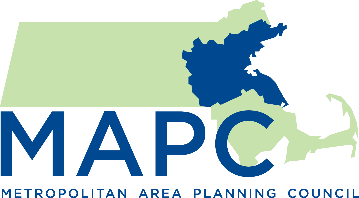 